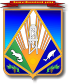 МУНИЦИПАЛЬНОЕ ОБРАЗОВАНИЕХАНТЫ-МАНСИЙСКИЙ РАЙОНХанты-Мансийский автономный округ – ЮграГЛАВА ХАНТЫ-МАНСИЙСКОГО РАЙОНАП О С Т А Н О В Л Е Н И Еот 26.12.2016                             			                                       № 65г. Ханты-МансийскО награжденииВ соответствии с постановлением главы Ханты-Мансийского района  от 27.10.2008 № 129 «О наградах главы Ханты-Мансийского района» и на основании протокола комиссии по наградам администрации Ханты-Мансийского района от 21 декабря 2016 года № 5:1. Объявить Благодарность главы Ханты-Мансийского района:	1.1. За внесение вклада в проведение социально-экономической политики в Ханты-Мансийском районе:	Бояркиной Римме Николаевне – начальнику управления по учету и отчетности департамента имущественных и земельных отношений администрации района;	Валиевой Лилии Шамиловне – специалисту-эксперту управления жилищных отношений департамента имущественных и земельных отношений администрации района;	Ремневой Татьяне Степановне – заместителю начальника управления муниципального имущества департамента имущественных и земельных отношений администрации района;	Важениной Наталье Николаевне – начальнику управления организационной работы департамента строительства, архитектуры и ЖКХ администрации района;	Лобащук Юлии Васильевне – заместителю начальника управления, начальнику отдела правового и кадрового обеспечения департамента строительства, архитектуры и ЖКХ администрации района;	Набока Вере Сергеевне – специалисту–эксперту отдела планирования строительной и градостроительной деятельности управления ценообразования и планирования департамента строительства, архитектуры и ЖКХ администрации района;	Котову Сергею Михайловичу – эксперту 1 категории отдела инженерного обеспечения, реформирования и развития ЖКХ управления реформирования и развития ЖКХ департамента строительства, архитектуры и ЖКХ администрации района;	Харисовой Раде Вячеславовне – начальнику управления доходов, налоговой политики и кадрового обеспечения, заместителю председателя комитета по финансам администрации района;	Бурычкиной Оксане Алексеевне – начальнику управления учета, отчетности и контроля комитета по финансам администрации района;	Горень Татьяне Николаевне – начальнику отдела  анализа и прогнозирования управления планирования, мониторинга социально-экономического развития комитета экономической политики администрации района;	Медведевой Галине Александровне – специалисту-эксперту отдела труда, предпринимательства и потребительского рынка управления реального сектора экономики комитета экономической политики администрации района;	Дорониной Татьяне Кузьмовне – эксперту 1 категории отдела труда, предпринимательства и потребительского рынка управления реального сектора экономики комитета экономической политики администрации района.	1.2. За творческий труд, личный вклад в развитие культуры Ханты-Мансийского района:	Бобровой Светлане Владимировне – заведующей территориальным подразделением Бобровский Дом культуры «Строитель» муниципального бюджетного учреждения «Культурно-досуговый центр «Геолог».	1.3. За многолетний добросовестный труд:	Шаламовой Ольге Петровне – документоведу муниципального казенного учреждения Ханты-Мансийского района «Управление технического обеспечения».	1.4. За добросовестный труд, высокое профессиональное мастерство водителям муниципального казенного учреждения Ханты-Мансийского района «Управление технического обеспечения»:	Водостоеву Валерию Юрьевичу; 	Паромову Александру Георгиевичу; 	Просекову Андрею Александровичу; 	Тимкину Владимиру Михайловичу; 	Шрейдеру Александру Робертовичу. 2. Опубликовать настоящее постановление в газете «Наш район» и разместить на официальном сайте администрации Ханты-Мансийского района в сети Интернет.3. Контроль за выполнением постановления возложить на заместителя главы района, курирующего деятельность отдела кадровой работы и муниципальной службы администрации района.Глава Ханты-Мансийского района				               К.Р.Минулин